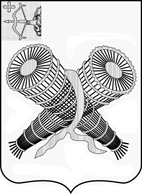 АДМИНИСТРАЦИЯ ГОРОДА СЛОБОДСКОГОКИРОВСКОЙ ОБЛАСТИПОСТАНОВЛЕНИЕ26.11.2021								                                  № 2080г. Слободской Кировской областиОб утверждении Положения об определении мест проведения мероприятий с использованием приспособлений для тепловой обработки пищи с помощью открытого огня на земельных участках, принадлежащих на праве собственности муниципальному образованию «город Слободской», а также на земельных участках и землях, государственная собственность на которые не разграничена	В соответствии с федеральными законами от 21.12.1994 № 69-ФЗ «О пожарной безопасности», от 06.10.2003 № 131-ФЗ «Об общих принципах организации местного самоуправления в Российской Федерации», постановлением Правительства Российской Федерации от 16.09.2020 № 1479 «Об утверждении Правил противопожарного режима в Российской Федерации», в целях повышения противопожарной устойчивости территории муниципального образования «город Слободской» администрация города Слободского ПОСТАНОВЛЯЕТ: 1. Утвердить Положение об определении мест проведения мероприятий с использованием приспособлений для тепловой обработки пищи с помощью открытого огня на земельных участках, принадлежащих на праве собственности муниципальному образованию «город Слободской», а также на земельных участках и землях, государственная собственность на которые не разграничена. Приложение № 1.2. Определить места на земельных участках, принадлежащих на праве собственности муниципальному образованию «город Слободской», а также на земельных участках и землях, государственная собственность на которые не разграничена, в которых допускается проведение мероприятий, предусматривающих использование мангалов и иных приспособлений для тепловой обработки пищи с помощью открытого огня. Приложение № 2.3. На земельных участках, принадлежащих на праве собственности муниципальному образованию «город Слободской», а также на земельных участках и землях, государственная собственность на которые не разграничена, запрещается использовать открытый огонь для приготовления пищи вне специально отведенных и оборудованных для этого мест.4. Настоящее постановление вступает в силу со дня его официального опубликования (обнародования) и подлежит размещению в Информационном бюллетене органов местного самоуправления муниципального образования «город Слободской».Глава города Слободского         И.В. ЖелваковаПриложение № 1к постановлению администрации города Слободскогоот   26.11.2021 № 2080ПОЛОЖЕНИЕ об определении мест проведения мероприятий с использованием приспособлений для тепловой обработки пищи с помощью открытого огня на земельных участках, принадлежащих на праве собственности муниципальному образованию «город Слободской», а также на земельных участках и землях, государственная собственность на которые не разграничена1. Настоящее Положение определяет места проведения мероприятий с использованием приспособлений для тепловой обработки пищи с помощью открытого огня на земельных участках, принадлежащих на праве собственности муниципальному образованию «город Слободской», а также на земельных участках и землях, государственная собственность на которые не разграничена, в соответствии с требованиями  ст. ст. 19, 30 Федерального закона от 21.12.1994 № 69-ФЗ «О пожарной безопасности»,  ст. 14 Федерального закона от 06.10.2003 № 131-ФЗ «Об общих принципах организации местного самоуправления в Российской Федерации», постановлением Правительства Российской Федерации от 16.09.2020 № 1479 «Об утверждении Правил противопожарного режима в Российской Федерации», в целях повышения противопожарной устойчивости территории муниципального образования «город Слободской».2. На земельных участках, принадлежащих на праве собственности муниципальному образованию «город Слободской», а также на земельных участках и землях, государственная собственность на которые не разграничена, проведение мероприятий, предусматривающих использование мангалов и иных приспособлений для тепловой обработки пищи с помощью открытого огня, допускается, осуществлять исключительно на специально оборудованных площадках, в местах согласно Перечню, содержащемуся в приложении № 2 к настоящему постановлению.3. Проведение мероприятий, предусматривающих использование мангалов и иных приспособлений для тепловой обработки пищи с помощью открытого огня (жаровни, барбекю, решетки, котлы, казаны и пр.), требует использования готового древесного угля в приспособлениях, предназначенных для тепловой обработки пищи, выполненных из негорючих материалов, исключающих возможность распространения пламени и выпадения сгораемых материалов за пределы очага горения, объемом не более 1 куб. метра. 4. Противопожарное расстояние от очага горения до зданий, сооружений и иных построек допускается уменьшать до 5 метров, а зону очистки вокруг емкости от горючих материалов – до 2 метров.5. В процессе использования открытого огня запрещается:- осуществлять сжигание горючих и легковоспламеняющихся жидкостей (кроме жидкостей, используемых для розжига), взрывоопасных веществ и материалов, а также изделий и иных материалов, выделяющих при горении токсичные и высокотоксичные вещества;- оставлять место очага горения без присмотра до полного прекращения горения (тления);- располагать легковоспламеняющиеся и горючие жидкости, а также горючие материалы вблизи очага горения.6. После использования открытого огня место очага горения должно быть засыпано землей (песком) или залито водой до полного прекращения горения (тления).7. За нарушение правил пожарной безопасности виновные лица несут
установленную законом ответственность.Приложение № 2к постановлению администрации города Слободскогоот                           №ПЕРЕЧЕНЬ мест на земельных участках, принадлежащих на праве собственности муниципальному образованию «город Слободской», а также на земельных участках и землях, государственная собственность на которые не разграничена, в которых допускается проведение мероприятий, предусматривающих использование мангалов и иных приспособлений для тепловой обработки пищи с помощью открытого огня№ п/пМесто расположенияПримечание1.г. Слободской, Соборная площадь Использование мангалов 2.г. Слободской, площадь Первомайского микрорайонаИспользование мангалов3.г. Слободской, ул. Первомайская, д. 53Использование мангалов4.г. Слободской, ул. Советская, д. 98-фИспользование мангалов